ПРАВИТЕЛЬСТВО ПРИМОРСКОГО КРАЯПОСТАНОВЛЕНИЕот 14 декабря 2023 г. N 876-ппОБ УТВЕРЖДЕНИИ ПОРЯДКА ПРЕДОСТАВЛЕНИЯ СУБСИДИИ ИЗКРАЕВОГО БЮДЖЕТА ЮРИДИЧЕСКИМ ЛИЦАМ (ИНДИВИДУАЛЬНЫМПРЕДПРИНИМАТЕЛЯМ) НА ВОЗМЕЩЕНИЕ ЗАТРАТ, СВЯЗАННЫХС ИСПОЛНЕНИЕМ ГОСУДАРСТВЕННОГО СОЦИАЛЬНОГО ЗАКАЗА НАОКАЗАНИЕ ГОСУДАРСТВЕННОЙ УСЛУГИ В СОЦИАЛЬНОЙ СФЕРЕ"ПРЕДОСТАВЛЕНИЕ САНАТОРНО-КУРОРТНОГО ЛЕЧЕНИЯ" ВСООТВЕТСТВИИ С СОЦИАЛЬНЫМ СЕРТИФИКАТОМВ соответствии со статьей 78.4 Бюджетного кодекса Российской Федерации, Федеральным законом от 13 июля 2020 года N 189-ФЗ "О государственном (муниципальном) социальном заказе на оказание государственных (муниципальных) услуг в социальной сфере", на основании Устава Приморского края Правительство Приморского края постановляет:1. Утвердить прилагаемый Порядок предоставления субсидии из краевого бюджета юридическим лицам (индивидуальным предпринимателям) на возмещение затрат, связанных с исполнением государственного социального заказа на оказание государственной услуги в социальной сфере "Предоставление санаторно-курортного лечения" в соответствии с социальным сертификатом.2. Департаменту информационной политики Приморского края обеспечить официальное опубликование настоящего постановления.3. Настоящее постановление вступает в силу с 1 января 2024 года.Первый вице-губернаторПриморского края -Председатель ПравительстваПриморского краяВ.Г.ЩЕРБИНАУтвержденпостановлениемПравительстваПриморского краяот 14.12.2023 N 876-ппПОРЯДОКПРЕДОСТАВЛЕНИЯ СУБСИДИИ ИЗ КРАЕВОГО БЮДЖЕТА ЮРИДИЧЕСКИМЛИЦАМ (ИНДИВИДУАЛЬНЫМ ПРЕДПРИНИМАТЕЛЯМ) НА ВОЗМЕЩЕНИЕЗАТРАТ, СВЯЗАННЫХ С ИСПОЛНЕНИЕМ ГОСУДАРСТВЕННОГО СОЦИАЛЬНОГОЗАКАЗА НА ОКАЗАНИЕ ГОСУДАРСТВЕННОЙ УСЛУГИ В СОЦИАЛЬНОЙ СФЕРЕ"ПРЕДОСТАВЛЕНИЕ САНАТОРНО-КУРОРТНОГО ЛЕЧЕНИЯ" В СООТВЕТСТВИИС СОЦИАЛЬНЫМ СЕРТИФИКАТОМ1. Настоящий Порядок определяет цели, условия и порядок предоставления субсидии из краевого бюджета юридическим лицам (индивидуальным предпринимателям) на возмещение затрат, связанных с исполнением государственного социального заказа на оказание государственной услуги в социальной сфере "Предоставление санаторно-курортного лечения" в соответствии с социальным сертификатом (далее соответственно - субсидия, государственный заказ, государственная услуга).2. Под исполнителем государственной услуги в социальной сфере "Предоставление санаторно-курортного лечения" (далее - исполнитель услуги) для целей настоящего Порядка понимаются юридическое лицо или индивидуальный предприниматель, имеющие действующую лицензию на осуществление медицинской деятельности, включенные в реестр исполнителей государственной услуги, порядок формирования которого утверждается Правительством Приморского края (далее - реестр), и предоставляющие государственную услугу потребителям услуги на основании соглашений о возмещении затрат, связанных с оказанием государственной услуги (далее - соглашение).Понятие санаторно-курортное лечение определяется в значении, определенном статьей 40 Федерального закона от 21 ноября 2011 года N 323-ФЗ "Об основах охраны здоровья граждан в Российской Федерации".Иные понятия, применяемые в настоящем Порядке, используются в значениях, указанных в Федеральном законе от 13 июля 2020 года N 189-ФЗ "О государственном (муниципальном) социальном заказе на оказание государственных (муниципальных) услуг в социальной сфере" (далее - Федеральный закон N 189-ФЗ).3. Министерство труда и социальной политики Приморского края (далее - министерство) является главным распорядителем средств краевого бюджета, осуществляющим предоставление субсидии в соответствии со сводной бюджетной росписью, кассовым планом исполнения краевого бюджета в пределах лимитов бюджетных обязательств, доведенных в установленном порядке министерству на указанные цели в соответствующем финансовом году, в рамках реализации мероприятий государственной программы Приморского края "Социальная поддержка населения Приморского края", утвержденной постановлением Администрации Приморского края от 27 декабря 2019 года N 918-па "Об утверждении государственной программы Приморского края "Социальная поддержка населения Приморского края".4. Субсидия предоставляется исполнителям услуги по результатам отбора исполнителей услуги в целях возмещения затрат, связанных с исполнением государственного заказа.5. Соглашение заключается с исполнителем услуги в соответствии с типовой формой, установленной бюджетным законодательством Российской Федерации, с учетом условий, определенных статьей 21 Федерального закона N 189-ФЗ.Соглашение заключается в электронной форме и подписывается усиленной квалифицированной электронной подписью в порядке, установленном Правительством Приморского края, а при отсутствии технической возможности - в бумажной форме.6. Министерство в целях заключения соглашения в течение пяти рабочих дней, следующих за днем принятия решения в форме распоряжения министерства о формировании и включении информации об участнике отбора исполнителей услуг в реестр исполнителей услуг, направляет исполнителям услуг проект соглашения, подписанный министерством.Исполнитель услуги в течение пяти рабочих дней со дня получения проекта соглашения подписывает его, а в случае заключения соглашения в бумажной форме - направляет один экземпляр подписанного соглашения в адрес министерства.7. Для предоставления субсидии исполнитель услуги в течение пяти рабочих дней со дня окончания оказания государственной услуги, но не позднее 10 декабря текущего года, представляет в министерство в электронной форме с использованием государственной информационной системы Приморского края "Региональный портал государственных и муниципальных услуг Приморского края" (далее - РПГУ) следующие документы:заявку на возмещение затрат, связанных с оказанием государственной услуги, по форме, размещенной в РПГУ;список потребителей государственных услуг, по которым государственная услуга оказана, с указанием фамилии, имени, отчества, периода получения государственной услуги, количества дней, номера социального сертификата и стоимости оказанной государственной услуги;копии социальных сертификатов или копии выписок из сводного реестра граждан, в отношении которых принято решение о предоставлении социальной выплаты, согласно списку потребителей государственных услуг, заверенные подписью руководителя исполнителя услуги и печатью (при наличии печати);акты выполненных работ (оказанных услуг), подписанные исполнителем услуги и потребителем государственной услуги, заверенные печатью исполнителя услуги (при наличии печати).8. Решение о предоставлении субсидии либо решение об отказе в предоставлении субсидии принимается министерством в форме распоряжения не позднее пяти рабочих дней со дня представления исполнителем услуги документов, предусмотренных пунктом 7 настоящего Порядка.Решение о предоставлении субсидии либо об отказе в предоставлении субсидии направляется исполнителю услуги по электронной почте, указанной в заявке на возмещение затрат, связанных с оказанием государственной услуги, в срок, не превышающий трех рабочих дней с даты принятия решения о предоставлении субсидии либо об отказе в предоставлении субсидии (с указанием причин отказа).9. Основаниями для отказа в предоставлении субсидии являются:непредставление или представление не в полном объеме документов, предусмотренных пунктом 7 настоящего Порядка;несоответствие представленных документов требованиям, установленным пунктом 7 настоящего Порядка;представление документов, предусмотренных пунктом 7 настоящего Порядка, позднее 10 декабря текущего финансового года;установление факта недостоверности представленной информации;приостановление, прекращение действия или аннулирование лицензии на медицинскую деятельность;исключение из реестра исполнителей услуг.При условии устранения причин, послуживших основанием для принятия решения об отказе в предоставлении субсидии, исполнитель услуги вправе в течение текущего финансового года повторно обратиться в министерство для принятия решения о предоставлении субсидии, представив документы, предусмотренные пунктом 7 настоящего Порядка.10. Размер субсидии определяется на основании документов, подтверждающих фактические расходы на оказание государственной услуги по социальному сертификату потребителям услуг, но не более размера субсидии, рассчитанного по следующей формуле:Siсанкур = (Niчел x Cсертиф), где:Siсанкур - объем субсидии, предоставляемой исполнителю услуги в соответствии с социальным сертификатом;Niчел - численность потребителей услуг, которым государственная услуга оказана в соответствии с социальным сертификатом;Cсертиф - номинальная стоимость социального сертификата, установленная Правительством Приморского края на соответствующий год.11. Перечисление субсидии осуществляется с лицевого счета министерства, открытого в Управлении Федерального казначейства по Приморскому краю, на расчетные или корреспондентские счета исполнителей услуг, открытые в учреждениях Центрального банка Российской Федерации или кредитных организациях и указанные в соглашении, в течение трех рабочих дней со дня поступления средств на лицевой счет министерства, но не позднее 10 рабочего дня, следующего за днем принятия министерством решения о предоставлении субсидии, указанного в пункте 8 настоящего Порядка.12. Изменение условий соглашений, а также расторжение соглашений, заключаемых по результатам отбора исполнителей услуги, осуществляется в порядке, предусмотренном статьями 23, 24 Федерального закона N 189-ФЗ.13. Исполнитель услуги представляет в министерство отчет об исполнении соглашений по форме, утвержденной соглашением (далее - отчет), в срок не позднее 25 декабря текущего года.14. Министерство обеспечивает соблюдение исполнителем услуги условий и порядка, установленных при предоставлении субсидии.Контроль за соблюдением исполнителями услуг условий и порядка предоставления субсидии осуществляется министерством и органами государственного финансового контроля в соответствии со статьей 26 Федерального закона N 189-ФЗ, а также в соответствии с законодательством Российской Федерации, законодательством Приморского края.В целях осуществления контроля за соблюдением исполнителями услуг условий соглашений министерство вправе запрашивать у них информацию и документы, связанные с предоставлением субсидии, а исполнители услуги обязаны предоставлять запрашиваемую информацию и документы в установленные министерством сроки.15. Ответственность за соблюдение условий и порядка, установленных при предоставлении субсидии, целевое использование субсидии, достоверность представляемых документов несет исполнитель услуги.16. В случае нарушения условий и порядка предоставления субсидии (далее - нарушение), выявленных в том числе по фактам проверок, предусмотренных пунктом 7 статьи 21 Федерального закона N 189-ФЗ и пунктом 14 настоящего Порядка, исполнитель услуги обязан осуществить возврат субсидии в краевой бюджет в объеме выявленных нарушений на основании требования о возврате субсидии.Требование направляется исполнителю услуги министерством в течение пяти рабочих дней со дня выявления нарушения.Возврат субсидии производится исполнителем услуги в течение десяти рабочих дней со дня получения требования по реквизитам и коду бюджетной классификации Российской Федерации, указанным в требовании.В случае отказа от добровольного возврата средства взыскиваются в судебном порядке в соответствии с действующим законодательством.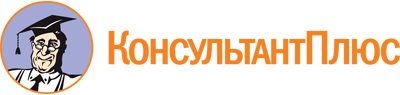 Постановление Правительства Приморского края от 14.12.2023 N 876-пп
"Об утверждении Порядка предоставления субсидии из краевого бюджета юридическим лицам (индивидуальным предпринимателям) на возмещение затрат, связанных с исполнением государственного социального заказа на оказание государственной услуги в социальной сфере "Предоставление санаторно-курортного лечения" в соответствии с социальным сертификатом"Документ предоставлен КонсультантПлюс

www.consultant.ru

Дата сохранения: 02.06.2024
 